МДК 01.01 Электрические машины и аппараты.Раздел 2. Электрические аппаратыПреподаватель Харченко Екатерина Александровна.Почта harchenko16102013@mail.ruТема: Назначение, область применения, принцип действия, устройство и классификация     трансформаторов.Цель: Изучение новой темы и конспектирование в тетрадь.Трансформаторы — электромагнитные статические преобразователи электрической энергии. Трансформаторами называются электромагнитные аппараты, служащие для преобразования переменного тока одного напряжения в переменный ток другого напряжения при той же частоте и для передачи электрической энергии электромагнитным путем из одной цепи в другую."Трансформатором называется статический электромагнитный аппарат, предназначенный для преобразования одной — первичной — системы переменного тока в другую — вторичную той же частоты, имеющую в общем случае другие характеристики, в частности другое напряжение и другой ток" (Пиотровский Л. М. Электрические машины).Основное назначение трансформаторов — изменять напряжение переменного тока. Трансформаторы применяются также для преобразования числа фаз и частоты.Трансформаторами тока называются аппараты, предназначенные для преобразования тока любой величины в ток, допустимый для измерений нормальными приборами, а также для питания различных реле и обмоток электромагнитов. Число витков вторичной обмотки трансформатора тока w2 > w1.Особенностью трансформаторов тока является их работа в режиме, близком к короткому замыканию, так как их вторичная обмотка всегда замкнута на небольшое сопротивление.Трансформаторами напряжения называются аппараты, предназначенные для преобразования переменного тока высшего напряжения в переменный ток низшего напряжения и питания параллельных катушек измерительных приборов и реле. Принцип действия и устройства трансформаторов напряжения аналогичен принципу работы силовых трансформаторов. Число витков вторичной обмотки w2 < w1, так как все измерительные трансформаторы напряжения – понижающего типа.Принцип действия трансформаторов напряжения: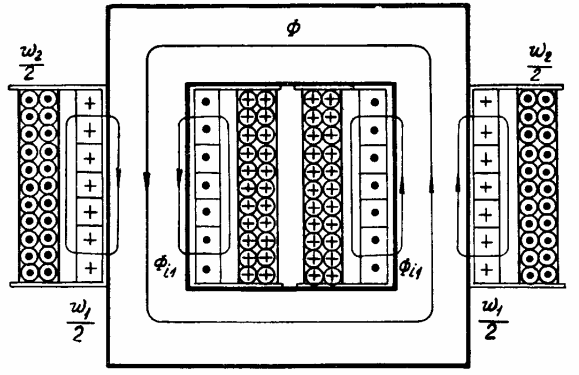 Особенность работы измерительного трансформатора напряжения заключается в том, что его вторичная обмотка всегда оказывается замкнутой на большое сопротивление, и трансформатор работает в режиме, близком к режиму холостого хода, так как подключаемые приборы потребляют незначительный ток.Наибольшее распространение имеют силовые трансформаторы напряжения, которые выпускаются электротехнической промышленностью на мощности свыше миллиона киловольт-ампер и на напряжения до 1150 - 1500 кВ.Конструкция силового трансформатора: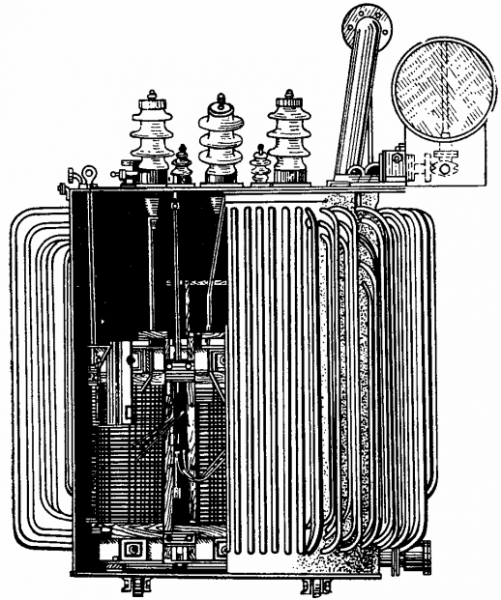 Для передачи и распределения электрической энергии необходимо повысить напряжение турбогенераторов и гидрогенераторов, установленных на электростанциях, с 16 - 24 кВ до напряжений 110, 150, 220, 330, 500, 750 и 1150 кВ, используемых в линиях передачи, а затем снова понизить до 35; 10; 6; 3; 0,66; 0,38 и 0,22 кВ, чтобы использовать энергию в промышленности, сельском хозяйстве и быту.Так как в энергетических системах имеет место многократная трансформация, мощность трансформаторов в 7 - 10 раз превышает установленную мощность генераторов на электростанциях.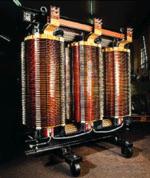 Силовые трансформаторы в выпускаются в основном на частоту 50 Гц.Трансформаторы малой мощности широко используются в различных электротехнических установках, системах передачи и переработки информации, навигации и других устройствах. Диапазон частот, на которых могут работать трансформаторы, — от нескольких герц до 105 Гц.По числу фаз трансформаторы делятся на однофазные, двухфазные, трехфазные и многофазные. Силовые трансформаторы выпускаются в основном в трехфазном исполнении. Для применения в однофазных сетях выпускаются однофазные трансформаторы.Классификация трансформаторов по числу и схемам соединения обмотокТрансформаторы имеют две или несколько обмоток, индуктивно связанных друг с другом. Обмотки, потребляющие энергию из сети, называются первичными. Обмотки, отдающие электрическую энергию потребителю, называются вторичными.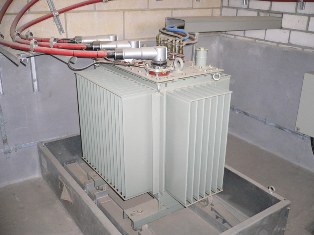 Многофазные трансформаторы имеют обмотки, соединенные в многолучевую звезду или многоугольник. Трехфазные трансформаторы имеют соединение в трехлучевую звезду и треугольник.Схемы соединения обмоток силовых трансформаторов: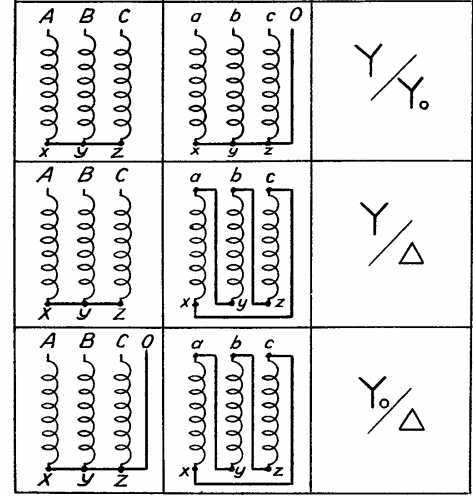 Повышающие и понижающие трансформаторыВ зависимости от соотношения напряжений на первичной и вторичной обмотках трансформаторы делятся на повышающие и понижающие. В повышающем трансформаторе первичная обмотка имеет низкое напряжение, а вторичная — высокое. В понижающем трансформаторе, наоборот, вторичная обмотка имеет низкое напряжение, а первичная — высокое.Трансформаторы, имеющие одну первичную и одну вторичную обмотки, называются двухобмоточными. Достаточно широко распространены трехобмоточные трансформаторы, имеющие на каждую фазу три обмотки, например две на стороне низкого напряжения, одну — на стороне высокого напряжения или наоборот. Многофазные трансформаторы могут иметь несколько обмоток высокого и низкого напряжения.Классификация трансформаторов по конструкцииПо конструкции силовые трансформаторы делят на два основных типа — масляные и сухие.В масляных трансформаторах магнитопровод с обмотками находится в баке, заполненном трансформаторным маслом, которое является хорошим изолятором и охлаждающим агентом.Сухие трансформаторы охлаждаются воздухом. Они применяются в жилых и промышленных помещениях, в которых эксплуатация масляного трансформатора является нежелательной. Трансформаторное масло является горючим, и при нарушении герметичности бака масло может повредить другое оборудование. Подробнее про этот вид трансформаторов читайте здесь: Сухие трансформаторыВ соответствии с нормативными документами особенности конструкции трансформатора отражаются в обозначении его типа и систем охлаждения.Тип трансформатора:Автотрансформатор (для однофазных О, для трехфазных Т) - АРасщепленная обмотка низшего напряжения - РЗащита жидкого диэлектрика с помощью азотной подушки без расширителя - ЗИсполнение с литой изоляцией - ЛТрех обмоточный трансформатор - ТТрансформатор с РПН - НСухой трансформатор с естественным воздушным охлаждением (обычно вторая буква в обозначении типа), либо исполнение для собственных нужд электростанций (обычно последняя буква в обозначении типа) - СКабельный ввод - КФланцевый ввод (для комплектных ТП) - Ф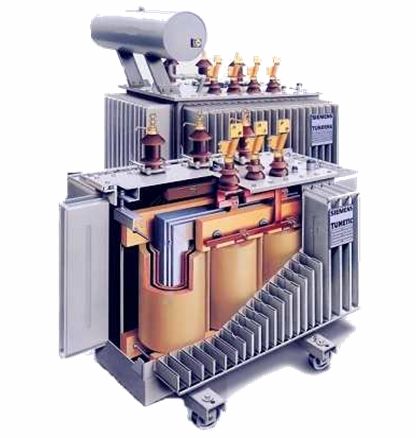 Силовой масляный трансформатор ТМ-160 (250) кВАСистемы охлаждения сухих трансформаторов:Естественное воздушное при открытом исполнении - СЕстественное воздушное при защищенном исполнении - СЗЕстественное воздушное при герметичном исполнении - СГВоздушное с принудительной циркуляцией воздуха - СДСистемы охлаждения масляных трансформаторов:Естественная циркуляция воздуха и масла - МПринудительная циркуляция воздуха и естественная циркуляция масла - ДЕстественная циркуляция воздуха и принудительная циркуляция масла с ненаправленным потоком масла - МЦЕстественная циркуляция воздуха и принудительная циркуляция масла с направленным потоком масла - НМЦПринудительная циркуляция воздуха и масла с ненаправленным потоком масла - ДЦПринудительная циркуляция воздуха и масла с направленным потоком масла - НДЦПринудительная циркуляция воды и масла с ненаправленным потоком масла - ЦПринудительная циркуляция воды и масла с направленным потоком масла - НЦСистемы охлаждения трансформаторов с негорючим жидким диэлектриком:Охлаждение жидким диэлектриком с принудительной циркуляцией воздуха - НДОхлаждение негорючим жидким диэлектриком с принудительной циркуляцией воздуха и с направленным потоком жидкого диэлектрика - ННДКонец формы